ПОЛОЖЕНИЕо кураторе студенческой учебной группыФГБОУ ВО РГАУ-МСХА имени К.А. ТимирязеваОбщие положения1.1. Настоящее Положение регламентирует направления деятельности, права, обязанности, ответственность работников, назначаемых кураторами студенческих учебных групп (далее — куратор), в ФГБОУ ВО РГАУ – МСХА имени К.А.Тимирязева (далее – Университет).1.2. В своей деятельности куратор руководствуются Федеральным законом «Об образовании в Российский Федерации» № 273-ФЗ от 29.12.2012, Уставом Университета, настоящим Положением, планами работы Управления по воспитательной работе и молодёжной политике, институтов (факультетов) на учебный год, приказами и распоряжениями ректора, решениями Ученого совета,  касающихся учебно-воспитательной работы в Университете.1.3. Кураторы назначаются приказом ректора на учебный год по представлению директора института (декана факультета), согласованного с заведующими кафедрами, из числа наиболее подготовленных и опытных преподавателей, сотрудников деканатов (институтов), учебно-вспомогательного персонала. Куратор закрепляется за каждой студенческой учебной группой первого и второго года обучения.1.4. Кураторы работают под непосредственным руководством директоров (деканов), заместителей директоров (деканов) по воспитательной работе. Результаты их деятельности обсуждаются на заседаниях кафедры, учёных советах институтов (факультетов), совете кураторов Университета. Координирует работу кураторов Управление по воспитательной работе и молодёжной политике под руководством курирующего проректора. 1.5. Досрочное освобождение и замена куратора студенческой группы производится приказом ректора по представлению директоров институтов, деканов факультетов Университета.2. Основные направления работы куратора2.1. Содействие в адаптации студентов к условиям учебно-воспитательного  процесса, проживания в общежитиях. 2.2. Формирование студенческого этикета, корпоративной культуры обучающихся - чувства сопричастности к единому образовательному и воспитательному пространству Университета.  Проведение со студентами первого года обучения беседы об истории, традициях Университета. 2.3. Изучение личности обучающегося, его семейного и материального положения, условий жизни, интересов и увлечений.2.4. Взаимодействие с директоратом (деканатом) институтов (факультетов), преподавателями,  родителями (опекунами) обучающихся.2.5. Социальная поддержка  студентов  из малообеспеченных и многодетных семей, студентов-инвалидов и лиц с ограниченными возможностями здоровья.2.6. Формирование у студента устойчивого позитивного отношения к своей будущей профессии, Университету, постоянного стремления к  самообразованию, самовоспитанию.3. Права и обязанности куратора Куратор обязан:3.1. составить план работы на семестр и предоставить его на согласование заместителю директора (декана) воспитательной работе, своевременно представлять отчет о проделанной работе за семестр, заполнять журнал куратора;3.2. регулярно проводить кураторские часы, но не реже двух раз в месяц;3.3. ознакомить студентов с Уставом, Правилами внутреннего распорядка обучающихся, правилами проживания в общежитиях, иными локальными нормативными актами Университета;3.4. посещать заседания Совета кураторов;3.5. контролировать ход учебного процесса в группе: успеваемость и посещаемость занятий, изменения в расписании занятий, зачеты, консультации, экзаменационные сессии;3.6. проводить профилактическую работу, пропагандировать здоровый образ жизни среди обучающихся учебной группы;3.7. изучать и анализировать социально-психологический климат в студенческой группе (по необходимости совместно с психологом Университета);3.8. посещать студенческие общежития, принимать участие в решении социально-бытовых проблем обучающихся;3.9. оказывать содействие в формировании актива студенческой группы,    привлекать обучающихся к участию в мероприятиях Университета, в работе творческих коллективов, спортивных секций, молодёжных объединений, студенческого самоуправления, к научно-исследовательской работе на кафедрах, в лабораториях Университета;3.10. оказывать помощь в организации досуга студентов: посещение учреждений культуры, спортивно-массовых, гражданско-патриотических, городских и  молодёжных мероприятий.Куратор имеет право:3.11. самостоятельно планировать воспитательную работу со студенческим коллективом, разрабатывать индивидуальные программы работы с обучающимися;3.12. участвовать в обсуждении и решении вопросов, касающихся как группы  в  целом,  так  и  отдельных студентов, вносить  предложения  по совершенствованию учебно-воспитательного процесса, улучшения условий жизни, быта и отдыха студентов;3.13. посещать учебные занятия в закреплённой за ним учебной группе с целью изучения обучающихся и контроля за ходом учебно-воспитательного процесса;3.14. использовать помещения и материальную базу Университета для организации воспитательной работы с обучающимися;3.15. запрашивать и получать в директорате (деканате факультета) информацию о студентах; 3.16. вносить предложения о поощрении обучающихся за отличную учёбу, активное участие в научной, культурно-массовой, спортивной и общественной жизни Института (факультета);3.17. вносить    предложения    об    оказании    материальной    помощи, инициировать меры дисциплинарного и общественного воздействия по отношению к студентам, нарушающим правила внутреннего распорядка, морально-этические нормы поведения;3.18.  принимать участие в конкурсе среди кураторов Университета «Лучший куратор года».4. Ответственность, отчётность и поощрение куратора4.1. Куратор несёт ответственность за неисполнение или ненадлежащее исполнение своих обязанностей в соответствии с настоящим Положением. 4.2. Куратор отчитывается о проделанной работе на заседаниях кафедры, учёных советах института (факультета).4.3. Работа преподавателя в качестве куратора является составной частью его педагогической деятельности и отражается в индивидуальном плане в разделе «Внеучебная  работа». Работа преподавателя-куратора учитывается при оценке его деловых качеств и соответствия занимаемой должности, при переизбрании на очередной срок и отражается во всех характеристиках.4.4. Приказом ректора за работу в  студенческих  учебных группах кураторам устанавливается ежемесячная стимулирующая надбавка по итогам первого и второго семестра учебного года (два раза в год) по представлению директора института (декана факультета) по согласованию с курирующим проректором и Управлением по воспитательной работе и молодёжной политике. 4.5. За высокие показатели в работе куратор, по представлению директора института, декана факультета, может предоставить портфолио в оргкомитет конкурса Университета «Лучший куратор года» Управления по воспитательной работе и молодёжной политике. Приказом ректора куратору может быть выплачена единовременная поощрительная надбавка (премия), куратор может быть награжден благодарственными письмами, грамотами, призами. 4.6. Работа куратора группы оценивается показателями рейтинга куратора (посредством анкетирования среди обучающихся), наличие необходимой документации (журнал куратора, планы, отчёты), критериями оценки деятельности кураторов. 5. Критерии оценки деятельности кураторовОценка работы куратора осуществляется по следующим критериям:- контроль за успеваемостью и посещаемостью занятий студентов, отсутствие правонарушений, совершённых студентами курируемой группы;- уровень общественной активности (участие студентов в работе органов студенческого самоуправления, молодежных объединений, научно-исследовательской работе, культурно-массовой, спортивной и другой общественной деятельности);- место группы в рейтинге групп института (факультета);- проведение кураторских часов в группе, подбор и формирование актива группы;- наличие необходимой документации: плана, отчёта, ведение журнала куратора;- посещение куратором общежитий, оказание помощи студентам в решении жилищно-бытовых проблем;- проведение профилактической работы, формирование навыков здорового образа жизни;- взаимодействие с руководством институтов (факультетов), информирование родителей студентов о результатах экзаменационных сессий;- создание благоприятного психологического микроклимата в группе, развитие навыков активного творческого взаимодействия в коллективе, чувства товарищества, корпоративности.6. Заключительные положения6.1.	Настоящее Положение вступает в силу с даты его утверждения и действует до утверждения нового положения.6.2.	Изменения и дополнения к настоящему Положению вносятся в порядке, предусмотренном действующим законодательством РФ, приказом ректора Университета.Лист согласования к Положению о кураторе студенческой учебной группыФГБОУ ВО РГАУ-МСХА имени К.А. ТимирязеваИсполнитель:Атаманюк С.С.8(926)124-26-68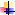 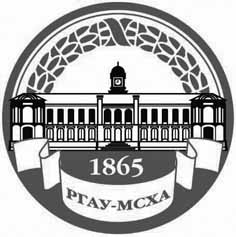 МИНИСТЕРСТВО СЕЛЬСКОГО ХОЗЯЙСТВА РОССИЙСКОЙ ФЕДЕРАЦИИФедеральное государственное Бюджетное образовательное учреждение высшего  образования«российский государственный аграрный университет –МСха имени К.А. Тимирязева»
 (ФГБОУ ВО ргау - МСХА имени К.А. Тимирязева)СОГЛАСОВАНО: И.о председателя Объединённого совета обучающихся РГАУ-МСХА имени К.А. Тимирязева________________ И.А. Дьяконов«___»________________ 2019 г. Председатель профсоюзного комитета студентов ________________ А.С. Братков «___»________________ 2019 г. УТВЕРЖДАЮ:И.о. ректора РГАУ-МСХА имени К.А. Тимирязева__________________ В.П. Чайка«___»__________________2019 г.Регистрационный № ________СОГЛАСОВАНО:Проректор по учебно-методической и воспитательной работе                                                                                                                            С.В. Золотарев   Начальник учебно-методического управления                  А.В. ЕщинНачальник Правового управления          В.Г. МарченкоНачальник Управления кадров идокументационного обеспечения       Ю.Р. Бахметьева             Начальник Управления                                                            по воспитательной работе и молодежной политике                                                                                                Н.В. Перевозчикова            Проект вносит:Начальник отдела по  социальной работе и взаимодействию с факультетами и институтами Управления по воспитательной работе и молодёжной политике         С.С. Атаманюк